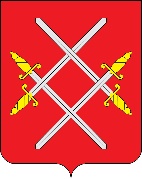 АДМИНИСТРАЦИЯ РУЗСКОГО ГОРОДСКОГО ОКРУГА МОСКОВСКОЙ ОБЛАСТИ143100, Московская область, г. Руза, ул. Солнцева, дом 11, тел./факс 8 (49627) 24-230e-mail: region_ruza@mail.ru,info@ruzaregion.ru,www.ruzaregion.ruИНН 5075003287, КПП 507501001, ОГРН 1025007589199, ОКПО 05373941_____________________________________________________________________________от______________________№____________на № _________от _______________________       Руководителям организацийАдминистрация Рузского городского округа информирует, что 31 мая 2022 года подписано Соглашение о минимальной заработной плате 
в Московской области между Правительством Московской области, Союзом «Московское областное объединение организаций профсоюзов» и объединениями работодателей Московской области (далее – Соглашение) (прилагается). Указанным Соглашением с 1 июня 2022 года для работников, состоящих 
в трудовых отношениях с работодателями, осуществляющими свою деятельность 
на территории Московской области, за исключением работников организаций, финансируемых из федерального бюджета, устанавливается минимальная заработная плата в размере 17930 рублей.Текст Соглашения и текст Предложения работодателям, осуществляющим деятельность на территории Московской области и не участвовавшим 
в заключении Соглашения, о присоединении к нему опубликованы в газете «Ежедневные новости. Подмосковье» от 06 июня 2022 года № 99 (5254) и размещены на сайте Министерства социального развития Московской области www.msr.mosreg.ru.В соответствии с трудовым законодательством в срок до 5 июля 2022 года 
(в течение 30 календарных дней со дня официального опубликования предложения 
о присоединении к Соглашению) работодатели имеют право представить в адрес Министерства социального развития Московской области мотивированные письменные отказы от присоединения к Соглашению. Приложение: на 2 л. в 1 экз.Заместитель Главы Администрации                                                         Т.В. ЕрмолаеваЦыганкова Елена Ивановна,старший инспектор, (496)27 24-701, ekonom413@ruzareg.ru